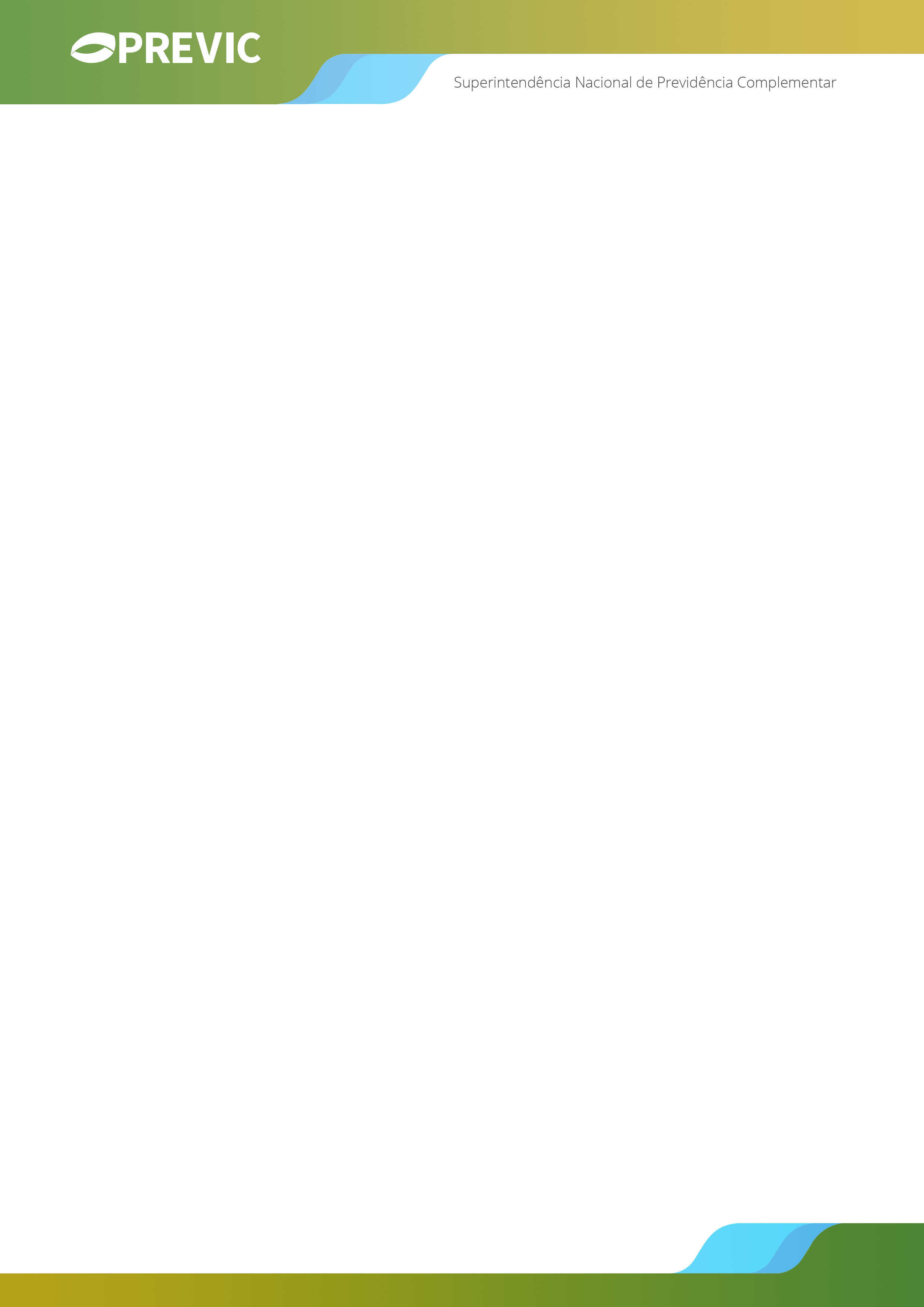 TERMO DE RESPONSABILIDADEREQUERIMENTO DE APROVAÇÃO DE REGULAMENTOEu, _________________________________________________, CPF nº ________________________, RG nº _____________________, órgão emissor ___________________________, diretor-executivo da ______________________________________________________ (Entidade), Atestado de Habilitação nº _______________________, para fins de instrução do presente requerimento de aprovação de regulamento de plano de benefícios,DECLAROque toda e qualquer documentação digitalizada e enviada para compor o presente processo administrativo é idêntica à documentação original mantida sob guarda desta Entidade;que a documentação original ficará sob a guarda desta Entidade, estando sujeitos os seus dirigentes e demais responsáveis às penas da lei em caso de extravio ou quaisquer danos aos documentos sob nossa custódia;que a proposta de regulamento e toda a documentação pertinente foi aprovada pelo órgão estatutário competente da Entidade, observadas as disposições estatutárias e regimentais;a legitimidade de todos os signatários dos documentos que embasaram e que compõem o processo;que os dirigentes (conselheiros e/ou diretores) envolvidos no presente processo administrativo, enquanto componentes do órgão estatutariamente competente para a decisão que aprova a proposta de regulamento, estão devidamente cadastrados como tal no sistema Cadastro Nacional de Dirigentes – CAND; eque a EFPC comunicou aos patrocinadores/instituidores o inteiro teor da proposta de regulamento, os quais manifestaram ciência e concordância.A inexatidão das declarações desta comunicação ou a divergência entre a documentação digitalizada enviada em relação à documentação original, bem como a violação ao dever de guarda, poderá implicar as sanções previstas na legislação pertinente.________________________, ____ de _______________ de _____________________________________________________(assinatura)